Recommendation From Professor For Masters Degree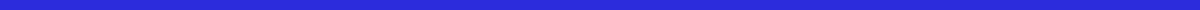 Jessica Taylor
789 Oak Avenue
Springfield, IL 62704
jessica.taylor@email.com
(217) 555-7890
July 7, 2024Professor Richard Davis
Professor of Economics
Department of Economics
Springfield University
123 University Road
Springfield, IL 62703Dear Professor Davis,I hope this message finds you well. My name is Jessica Taylor, and I had the pleasure of being a student in your Advanced Macroeconomics class during the Spring 2023 semester. I am writing to request your support in writing a letter of recommendation for my application to the Master’s Program in Economics at the University of Chicago.During my time in your class, I thoroughly enjoyed the in-depth analyses and discussions on economic theories and policies. Your guidance and insights significantly contributed to my academic growth and have inspired me to pursue further studies in economics.I am particularly interested in the rigorous research opportunities and distinguished faculty at the University of Chicago’s Master’s Program in Economics. I believe that my experiences and academic background make me a strong candidate for this program. I am confident that your recommendation would provide valuable insight into my qualifications and dedication.I would be grateful if you could address the following points in your letter:My performance and participation in your Advanced Macroeconomics class.Any projects or assignments where I demonstrated significant skills or knowledge.My ability to work independently and as part of a team.Any other observations that you feel would strengthen my application.The deadline for submission is August 15, 2024. The letter can be submitted online through the University of Chicago application portal or mailed to the admissions office at:Graduate Admissions Office
University of Chicago
456 College Drive
Chicago, IL 60637I have attached my CV and statement of purpose for your reference.Thank you very much for considering my request. I understand that writing a letter of recommendation is a significant commitment, and I greatly appreciate your time and effort. If you need any additional information, please do not hesitate to contact me.Sincerely,
Jessica Taylor